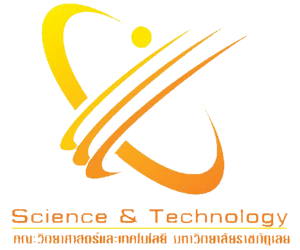 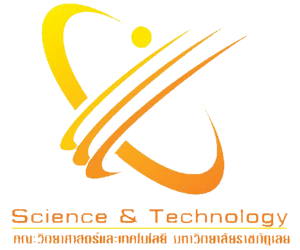 แบบรายงานความก้าวหน้าการพัฒนาตนเองในการเข้าสู่ตำแหน่งทางวิชาการของบุคคลกรสายวิชาการ คณะวิทยาศาสตร์และเทคโนโลยี ที่มีแผนในปีงบประมาณ 25661. เอกสารประกอบการสอนหรือเอกสารคำสอน	ชื่อรายวิชา……………………………………………………………………………………………………………………..……….	จำนวนหน่วยกิต…….……...……หลักสูตร……………………………….……………………….ฉบับปี พ.ศ……………	ความก้าวหน้าของการดำเนินงาน คิดเป็นร้อยละ…………………………………………………………………………	ความประสงค์ที่จะส่งเอกสารเพื่อรับคำแนะนำในโครงการคลินิกวิชาการของคณะ		ประสงค์ โดยคาดว่าจะสามารถส่งได้ในช่วงเดือน………………………………..………ปี พ.ศ. 2566		ไม่ประสงค์2. ตำรา	ชื่อรายวิชา……………………………………………………………………………………………………………………..……….	จำนวนหน่วยกิต…….……...……หลักสูตร……………………………….……………………….ฉบับปี พ.ศ……………	ความก้าวหน้าของการดำเนินงาน คิดเป็นร้อยละ…………………………………………………………………………	ความประสงค์ที่จะส่งเอกสารเพื่อรับคำแนะนำในโครงการคลินิกวิชาการของคณะ		ประสงค์ โดยคาดว่าจะสามารถส่งได้ในช่วงเดือน………………………………..………ปี พ.ศ. 2566		ไม่ประสงค์3. บทความวิจัย	3.1 มีงานวิจัยที่เสร็จเรียบร้อย		3.1.1 เผยแพร่บทความวิจัยสมบูรณ์ จำนวน………………………บทความ			3.1.1.1 ผลงานบทความวิจัย ชิ้นที่ 1 ชื่อ………………………………………………………….…………………………………………………………………………………………………………………………………………………………				เผยแพร่ที่แหล่ง………………………………………………………………………………..				ฉบับที่…………………………………………..………………..หน้าที่………………………				แหล่งทุนของงานวิจัย………………………………………………………………………..3.1.1.2 ผลงานบทความวิจัย ชิ้นที่ 2 ชื่อ………………………………………………………….…………………………………………………………………………………………………………………………………………………………				เผยแพร่ที่แหล่ง………………………………………………………………………………..				ฉบับที่…………………………………………..………………..หน้าที่………………………				แหล่งทุนของงานวิจัย………………………………………………………………………..		3.1.2 อยู่ระหว่างการเขียนบทความวิจัย  จำนวน …………..บทความ			3.1.2.1 ผลงานบทความวิจัย ชิ้นที่ 1 ชื่อ………………………………………………………….…………………………………………………………………………………………………………………………………………………………				ร้อยละของความก้าวหน้าของการเขียนบทความ…………………………………..				คาดว่าจะส่งเผยแพร่ที่แหล่ง………………………………………………………………..				แหล่งทุนของงานวิจัย………………………………………………………………………..			3.1.2.2 ผลงานบทความวิจัย ชิ้นที่ 2 ชื่อ………………………………………………………….…………………………………………………………………………………………………………………………………………………………				ร้อยละของความก้าวหน้าของการเขียนบทความ…………………………………..				คาดว่าจะส่งเผยแพร่ที่แหล่ง………………………………………………………………..				แหล่งทุนของงานวิจัย………………………………………………………………………..		3.1.3 ยังไม่เริ่มเขียนบทความวิจัย			ปัญหาที่ท่านประสบที่ส่งผลกระทบต่อการเขียนบทความวิจัย คือ ……………………………………………………………………………………………………………………………………………………………………………………………………………………………………………………………………………………………………………………………………………4. ผลงานประเภทอื่น	4.1 ผลงานประเภทอื่นที่จะนำเสนอ คือ……………………………………………………………………………………	4.2 ชื่อผลงาน……………………………………………………………………………………………………………………….	4.3 ความพร้อมในการนำเสนอผลงานเพื่อให้มีการแต่งตั้งกรรมการในการประเมินผลงาน		พร้อมและสามารถส่งผลงานในการประเมินได้ทันที		พร้อมและสามารถส่งผลงานในการประเมินได้ภายใน 3 เดือน		พร้อมและสามารถส่งผลงานในการประเมินได้ภายใน 6 เดือน		อยู่ระหว่างเตรียมการ5. คณะมีกำหนดจัดโครงการค่ายเพื่อพัฒนาศักยภาพในการเข้าสู่ตำแหน่งทางวิชาการของบุคลากรสายวิชาการของคณะ ซึ่งโครงการดังกล่าวจะจัดในช่วงเดือนเมษายน 2566 และเนื่องจากท่านมีรายชื่ออยู่ในแผนปีงบประมาณ 2566 ท่านคาดว่าท่านจะนำผลงานใดของท่านมาใช้เป็นเอกสารในการเข้าร่วมโครงการดังกล่าว เพื่อรับคำแนะนำจากวิทยากร	ประเภทผลงาน………………………………………………………………………………………………………………….	ชื่อ………………………………………………………………………………………………………………………………….							………………………………….…………….ลายมือชื่อ							(                                           )							………………/………………./……………